Творческие задания: Составить выставку прочитанных произведений. Оформить иллюстрированную картотеку произведений о дружбе (три-пять названий).Одно из произведений пересказать, разыграть.Подготовить по два-три занимательных вопроса. Интересно рассказать о героях.Одно из произведений пересказать, разыграть.Подготовить по два-три занимательных вопроса.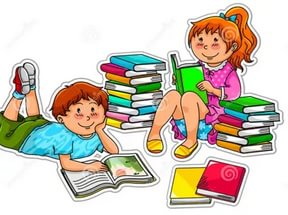     Способы поощрения за чтение:1. Ввести наградные медали (жетоны, наклейки), договариваться с ребёнком, что за прочтение определенного количества страниц он получит 1 наклейку. Накопив, например, 10 наклеек он может обменять их на какой-либо приз.2. Следует хвалить ребёнка развернутыми высказываниями. Например:  «Ты сегодня прочитал больше, чем вчера, да, ещё смог пересказать близко к тексту! Какой же ты молодец, я горжусь тобой!» 3. Вы можете заключить пари с ребёнком, если он прочитает книгу, то вы всей семьей устоите для него игру. Например, вы можете разыграть сценку из этой книги, смастерив из подручных средств костюмы и декорации. Или же подать ребенку завтрак в виде героев книги. А по возможности предложите ребенку отправиться по местам сюжета книги, или просто похожим  на них. 4. Провести квест-игру по сюжету произведения, которую ребенок сможет разгадать, только внимательно прочитав книгу. В конце игры ребенка может ждать приз, который дополнит восторг ребенка.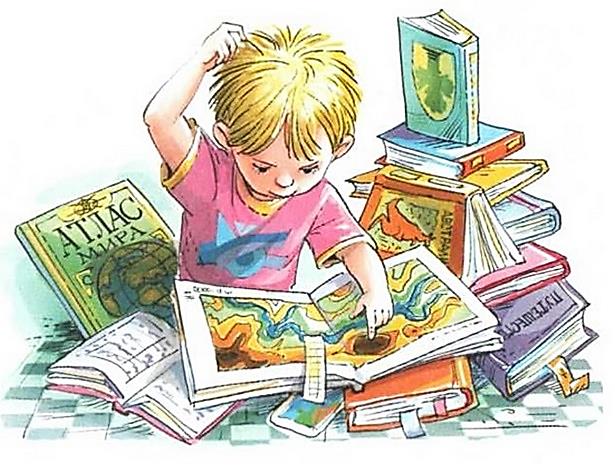 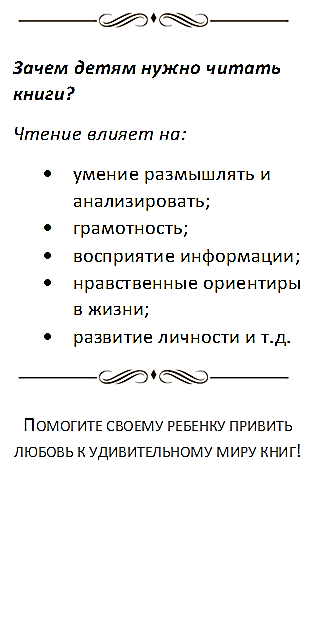 Чтение для ума — то же, что физические упражнения для тела.
                                              Джозеф Аддисон  	Для привлечения детей к чтению следует: рассказывать детям о ценности чтения;показывать связь чтения с их успехами в учебе и других делах;приводить примеры положительного влияния книги на Вашу собственную жизнь или жизнь других людей;интересоваться тем, что читает ваш ребенок;беседовать по поводу прочитанной книги, эмоций, которые она вызвала;радоваться каждому прочитанному слову ребенка, как победе;для начала брать яркие книги с иллюстрациями, крупным шрифтом и захватывающим сюжетом; поощрять его стремление к чтению;посещать совместно библиотеки, учите его в ней ориентироваться;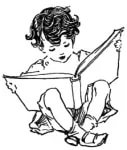 выбирать книги, которыми интересуется ваш ребенок;воспитывать уважительное отношение к книгам;читать с детьми, показывая им свое удовольствие, смейтесь, заучивайте отрывки, делитесь прочитанным;показывать, что вы цените чтение, покупайте и дарите книги;выделить в доме место для книг;спрашивать мнение детей о прочитанной книге;сделать чтение было систематическим, каждый день вместе с ребенком уделять время чтению;учить ребенка читать осознанно.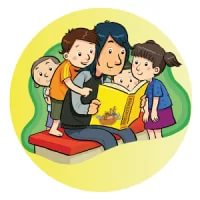 